ObjectiveSeeking an excellent career as HR Assistant/Administrative Assistant/Receptionist, that fully utilizes my deep knowledge and experience in the particular field which can provide an opportunity for growth of your organization and also to maintain good interpersonal relationship. I believe in teamwork and in case need arise; I have the ability to handle things efficiently. I have the ability to assistant, coordinate & associate various administrative works.Employment History Having 1.4 years of experience in Administration, Abu Dhabi, UAE . Proficient in Ms Office and having excellent verbal and written communication skills, good typing speed, extensive software skills, internet research abilities, customer service orientation, organizing and planning, reliability & stress tolerance.1st July 2008 to 31st August 2009Modern Pharmaceutical Company, Abu Dhabi Office, UAEWorked as Receptionist cum Telephone OperatorDuties: Answer telephones and transfer to appropriate staff member.Meet and greet clients and visitors.Deal with queries from the public and customers.Arrange local and international telephonic conference for the managers. Create and modify documents using Microsoft Office. Perform general clerical duties include preparing letters, orders, photocopying, faxing, mailing, and filing etc. Maintain hard copy and electronic filing system.Sign for and distribute UPS/Fed Ex/Airborne packages etc.Research, price, and purchase office items. Setup and coordinate meetings and conferences.Maintain and distribute staff weekly schedules.Maintain and update the contact details of the employees.Collect and maintain PC inventory.Ensures knowledge of staff movements in and out of organization.Maintain the reception area clean & tidy. Other duties as assigned.EducationMaster of Business Administration (Human Resource Management)         Sikkim Manipal University, Trichur, Kerala, India (2009 – 2011).BSC Computer Science  Calicut University, ICA College, Trichur,   Kerala, India (2003 – 2006).IATA Canada University from Patriot College, Trichur, Kerala, India (2006 – 2007).Msc Psychology (Doing)Bharathiyar University , Coimbatore, IndiaSoftware KnowledgeMs OfficeC & C++Visual BasicVisual FoxProMajor AchievementsSuccessfully completed main project in Kerala Lekshmi Mills, with the title of “ABSENTEESM AMOUNG EMPLOYEES” in Thrissur Kerala-India, with the duration of 3 months.Successfully completed mini project in VILVEX CABLES Thrissur Kerala - India.Successfully completed main project in VISUAL BASIC about “Hospital Management” at Amala Medical Institute, Thrissur Kerala-India.Successfully completed mini project in VISUAL FOXPRO at “Star Plastics”, Thissur Kerala-India.Personal DetailsSex	               : 	Female  Date of Birth	:        	08-03-1985 Marital Status   	:     	Married Nationality	: 	 IndianLanguages known  :               English & Malayalam(expert), Arabic(read & write)Passport No            :               G4265826Expiry Date              :              19/07/2017Visa status               :               Father’s SponsorshipNAJLA K RAHMAN  (MBA – HR, Bsc Comp Science, IATA)Abu Dhabi, UAE 0557212872, 0501200393 najlakrahman@gmail.com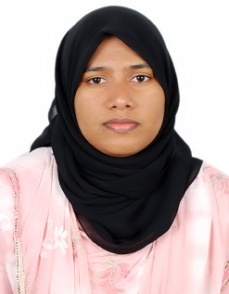 